Supplemental Figure 1. .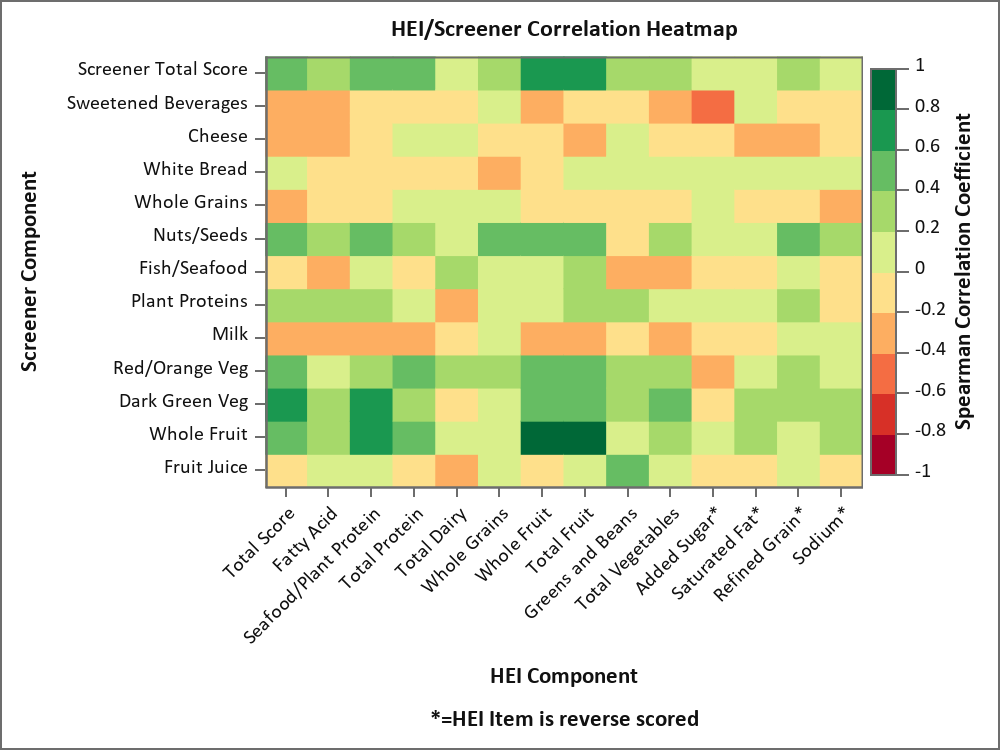 Supplemental Table 4.  Simple Weighted Model Regression CoefficientsPenn Medicine BioBank Banner Author List and Contribution StatementsPMBB Leadership TeamDaniel J. Rader, M.D., Marylyn D. Ritchie, Ph.D., Michael D. Feldman M.D.Contribution: All authors contributed to securing funding, study design and oversight. All authors reviewed the final version of the manuscript.Patient Recruitment and Regulatory OversightJoEllen Weaver, Nawar Naseer, Ph.D., M.P.H., Afiya Poindexter, Ashlei Brock, Khadijah Hu-Sain, Yi-An KoContributions: JW manages patient recruitment and regulatory oversight of study.  NN manages participant engagement, assists with regulatory oversight, and researcher access. AP, AB, KH, YK perform recruitment and enrollment of study participants.Lab OperationsJoEllen Weaver, Meghan Livingstone, Fred Vadivieso, Ashley Kloter, Stephanie DerOhannessian, Teo Tran, Linda Morrel, Ned Haubein, Joseph DunnContribution: JW, ML, FV, SD conduct oversight of lab operations.  ML, FV, AK, SD, TT, LM perform sample processing. NH, JD are responsible for sample tracking and the laboratory information management system.  Clinical InformaticsAnurag Verma, Ph.D., Colleen Morse, M.S., Marjorie Risman, M.S., Renae Judy, B.S.Contribution: All authors contributed to the development and validation of clinical phenotypes used to identify study subjects and (when applicable) controls.Genome InformaticsAnurag Verma Ph.D., Shefali S. Verma, Ph.D., Yuki Bradford, M.S., Scott Dudek, M.S., Theodore Drivas, M.D., PH.D.Contribution: A.V., S.S.V. are responsible for the analysis, design, and infrastructure needed to quality control genotype and exome data. Y.B. performs the analysis. T.D. and A.V. provide variant and gene annotations and their functional interpretation of variants. Screener VariableBeta Standard Error of BetaP valueRefined Grains-2.19615650.19334896<.0001Cured Meat-2.19467310.23581868<.0001Fast Food Meals-1.14531370.329700760.0034Cheese-1.11277150.14761155<.0001Sweetened Beverages-0.84835070.15560781<.0001Desserts-0.75959970.146020560.0001Diet Soda-0.72435050.339448260.0498Red Meat or Pork-0.34896160.160107020.0456Coffee or Tea0.03192770.164952970.8491Eggs0.25015520.221597130.2767Savory Snacks0.27776060.271127010.3219Poultry0.62795910.166518400.0018Milk0.78923930.13855337<.0001Alcohol1.07333780.12968521<.0001Red/orange Vegetables1.12514020.508035190.0427Seafood1.17494040.254432880.0003Fruit Juice1.96594310.29618980<.0001Plant Proteins2.23920960.11488590<.0001Nuts/Seeds2.33584450.16437023<.0001Whole Grains2.84526720.18591316<.0001Dark Green Vegetables2.98028180.824428340.0025Yogurt3.54050900.701375240.0001Whole Fruit3.79173090.21542330<.0001